SOGLASJE SOLASTNIKOV ZA EVIDENTIRANJE LASTNIKA MERILNEGA MESTA Podpisani solastnik(i) merilnega mesta s podpisom tega soglasja dovoljujem(o), da je spodaj navedeni lastnik merilnega mesta evidentiran v enotnem registru merilnih mest distribucijskega operaterja in da na osnovi tega soglasja vseh solastnikov (soglasje v 100 %) sklene novo pogodbo o uporabi sistema ter v svojem imenu ureja vse zadeve na navedenem merilnem mestu, skladno s tretjim odstavkom 114. člena Energetskega zakona (Uradni list RS, št. 17/14, 81/15 in 60/19 - EZ-1), in sicer vse do imenovanja novega lastnika merilnega mesta. Spodaj podpisani evidentirani lastnik merilnega mesta prevzema obveznosti iz naslova upravljanja tega merilnega mesta. VARSTVO OSEBNIH PODATKOVSODO d.o.o. in elektrodistribucijsko podjetje, kot pogodbeni izvajalec nalog distribucijskega operaterja, obdelujeta osebne podatke uporabnikov sistema z namenom izvajanja gospodarske javne službe distribucije električne energije na podlagi Energetskega zakona. Obdelavo osebnih podatkov podrobneje določa Politika zasebnosti, ki je dostopna na spletnih straneh družbe SODO d.o.o. in pogoji varstva osebnih podatkov, dostopni na spletni strani elektrodistribucijskega podjetja. Podani podatki so potrebni za obravnavo te vloge, izvajanje pogodbenega razmerja in izvajanje gospodarske javne službe distribucije električne energije, skladno z določili Energetskega zakona. Vlagatelj vloge s podpisom izjavlja, da je seznanjen s Politiko zasebnosti družbe SODO d.o.o. in pogoji varstva osebnih podatkov elektrodistribucijskega podjetja in da so navedeni podatki točni in resnični in dovoljuje, da se njegovi osebni podatki zbirajo, hranijo, obdelujejo, uporabljajo in posredujejo v zvezi z vsemi potrebnimi postopki.Številka merilnega mesta DIS-SMM:  ___   –   _____________   ali številka merilnega mesta GS1: 38311158 __  __  __  __  __  __  __  __  __  __ Izvajalec nalog DO: 2 - Elektro Celje   3 – Elektro Ljubljana  4  – Elektro Maribor   6 – Elektro Gorenjska  7 - Elektro Primorska (Ustrezno označi) PODATKI O EVIDENTIRANEM LASTNIKU: Naziv – Priimek in ime:  _________________________________________________________________________________________________ *Kraj – Ulica, hišna številka:  _____________________________________________________________________________________________ Številka in naziv pošte:  __________________________________________________________________________________________________ Davčna številka:  __  __  __  __  __  __  __  __        Matična številka: __  __  __  __  __  __  __  __  __  __  __  __  __  (samo za pravne osebe) Kraj in datum: ____________________________________       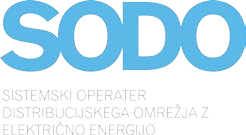     **Podpis in žig:_____________________________________________*Naslov stalnega prebivališča ali sedeža podjetja za pravne osebe. **Žig je obvezen samo za pravne osebe, ki poslujejo z žigom.PODATKI O SOLASTNIKU: Naziv – Priimek in ime:  _________________________________________________________________________________________________ *Kraj – Ulica, hišna številka, pošta:  ________________________________________________________________________________________ Davčna številka:  __  __  __  __  __  __  __  __  Matična številka: __  __  __  __  __  __  __  __  __  __  __  __  __  (samo za pravne osebe) Kraj in datum: ______________________________________            **Podpis in žig: _____________________________________________*Naslov stalnega prebivališča ali sedeža podjetja za pravne osebe. ** Žig je obvezen samo za pravne osebe, ki poslujejo z žigom.Podpisnik s podpisom tega obrazca jamči za resničnost in pravilnost zgoraj navedenih podatkov.  Obr. št. 7.3 Podpisnik s podpisom tega obrazca jamči za resničnost in pravilnost zgoraj navedenih podatkov. Obr. št. 7.3 PODATKI O SOLASTNIKU: Naziv – Priimek in ime:  _________________________________________________________________________________________________ *Kraj – Ulica, hišna številka, pošta:  _______________________________________________________________________________________ Davčna številka:  __  __  __  __  __  __  __  __  Matična številka: __  __  __  __  __  __  __  __  __  __  __  __  __  (samo za pravne osebe) Kraj in datum: ______________________________________            **Podpis in žig: _____________________________________________*Naslov stalnega prebivališča ali sedeža podjetja za pravne osebe. ** Žig je obvezen samo za pravne osebe, ki poslujejo z žigom.PODATKI O SOLASTNIKU: Naziv – Priimek in ime:  _________________________________________________________________________________________________ *Kraj – Ulica, hišna številka, pošta:  _______________________________________________________________________________________ Davčna številka:  __  __  __  __  __  __  __  __  Matična številka: __  __  __  __  __  __  __  __  __  __  __  __  __  (samo za pravne osebe) Kraj in datum: ______________________________________            **Podpis in žig: _____________________________________________*Naslov stalnega prebivališča ali sedeža podjetja za pravne osebe. ** Žig je obvezen samo za pravne osebe, ki poslujejo z žigom.PODATKI O SOLASTNIKU: Naziv – Priimek in ime:  _________________________________________________________________________________________________ *Kraj – Ulica, hišna številka, pošta:  _______________________________________________________________________________________ Davčna številka:  __  __  __  __  __  __  __  __Matična številka: __  __  __  __  __  __  __  __  __  __  __  __  __  (samo za pravne osebe) Kraj in datum: ______________________________________   **Podpis in žig: _____________________________________________*Naslov stalnega prebivališča ali sedeža podjetja za pravne osebe. ** Žig je obvezen samo za pravne osebe, ki poslujejo z žigom. PODATKI O SOLASTNIKU: Naziv – Priimek in ime:  _________________________________________________________________________________________________ *Kraj – Ulica, hišna številka, pošta:  _______________________________________________________________________________________ Davčna številka:  __  __  __  __  __  __  __  __  Matična številka: __  __  __  __  __  __  __  __  __  __  __  __  __  (samo za pravne osebe) Kraj in datum: ______________________________________            **Podpis in žig: _____________________________________________*Naslov stalnega prebivališča ali sedeža podjetja za pravne osebe. ** Žig je obvezen samo za pravne osebe, ki poslujejo z žigom.PODATKI O SOLASTNIKU: Naziv – Priimek in ime:  _________________________________________________________________________________________________ *Kraj – Ulica, hišna številka, pošta:  _______________________________________________________________________________________ Davčna številka:  __  __  __  __  __  __  __  __  Matična številka: __  __  __  __  __  __  __  __  __  __  __  __  __  (samo za pravne osebe) Kraj in datum: ______________________________________            **Podpis in žig: _____________________________________________*Naslov stalnega prebivališča ali sedeža podjetja za pravne osebe. ** Žig je obvezen samo za pravne osebe, ki poslujejo z žigom. 